Муниципальное бюджетное дошкольное образовательное учреждение детский сад № 70 "ГолубокКонспект занятияЗанятие по развитию речи «В гостях у Колобка».Ранний возраст 1,5-2года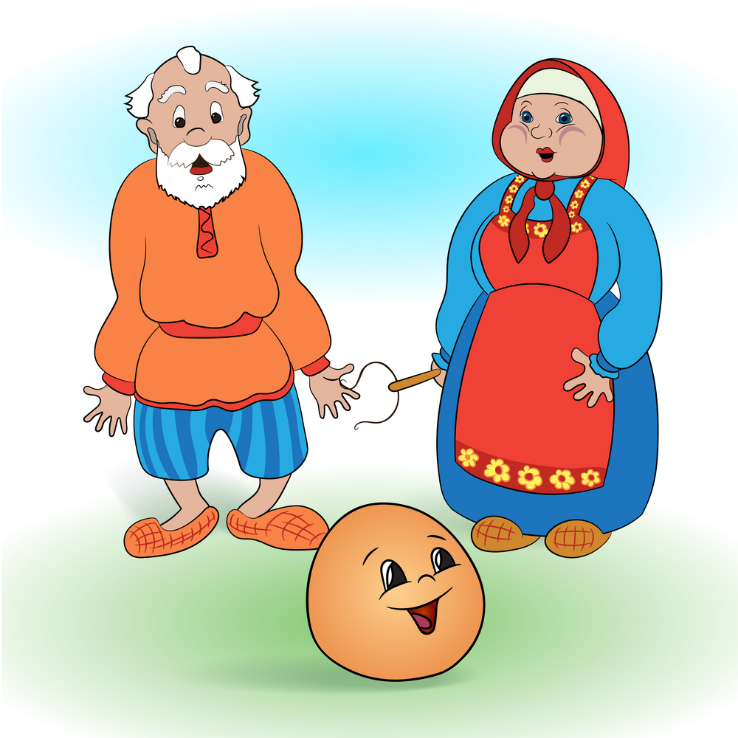 Подготовила и провела:Позднякова Ольга Владимировнаг. Сургут 2023г.Цель. Способствовать развитию общения взрослого и детей.Задачи. Расширять представление детей о русских народных сказках (на примере сказки «Колобок»). Учить звукоподражанию и проговариванию слов, словочитаний и простых предложений за воспитателем. Развивать память, внимание, мышление, общую и мелкую моторику.Побуждать детей отвечать на вопросы.Приобщать детей к активному участию в театральной деятельности.Пополнять и обогащать словарный запас детей: колобок, заяц, волк, медведь, лиса, мордочка; жёлтый, мягкий, румяный, круглый; остудить, покатился.Воспитывать у детей интерес к театральной деятельности.Предварительная работа. Чтение русской народной сказкиРассматривание иллюстраций по сказки «Колобок».   Атрибуты. Ширма, колобок, театр-рукавичек (бабушка, дедушка), шапочки героев сказки (заяц, волк, медведь, лиса), аудиозапись песни колобка.Ход занятия.Звучит музыка. Из-за ширмы выкатывается «Колобок». - Ребята, кто это?- Давайте в сказку поиграем. - А кто хочет быть зайчиком? Волком? Медведем? Лисой?Воспитатель надевает шапочки животных на детей.- Начинаем нашу сказку.Жили-были дед да баба. Говорит дед: «Испеки мне бабка колобок» …- Да из чего испечь-то? Муки нет.- Эх, старуха. По амбару помети, по сусекам поскреби — вот и наберётся горсть муки.Старушка так и сделала: намела, наскребла горсти две муки, стала тесто замешивать.В. - Давайте поможем бабушке. (Пальчиковая игра)Быстро тесто замесили,(Раскрываем и закрываем ладони.)На кусочки разделили,(Имитируем отщипывание.)Раскатали все кусочки(Трем ладошку о ладошку.)И слепили колобочки.(Показываем два кулачка.)Бабушка скатала колобок, изжарила его в масле и положила на окно остынуть.Надоело колобку лежать - он и покатился с окна на лавку, с лавки на тропинку и в лес.Воспитатель с колобком в руках подходит к ребенку в шапочке зайца. Слова за зайца говорит воспитатель, и просит повторить или договорить последнее слово или фразу ребенка. Катится колобок, а навстречу ему заяц:- Колобок, колобок! Я тебя съем!- Нет, не ешь меня, я тебе песенку спою. И запел:Я колобок, колобок,По амбару метён,По сусекам скребён,Я от дедушки ушёл,Я от бабушки ушёл,От тебя, зайца,Не хитро уйти.И покатился колобок дальше.Катится колобок, катится, а навстречу ему серый волк:Воспитатель с колобком в руках подходит к ребенку в шапочке волка.Слова за волка говорит воспитатель, и просит повторить или договорить последнее слово или фразу ребенка.- Колобок, колобок! Я тебя съем!- Не ешь меня, серый волк: я тебе песенку спою. И колобок запел:Я колобок, колобок,По амбару метён,По сусекам скребён,Я от дедушки ушёл,Я от бабушки ушёл,Я от зайца ушёл,И от тебя волкНе хитро уйти.И покатился колобок дальше.Катится колобок, а навстречу ему медведь.Воспитатель с колобком в руках подходит к ребенку в шапочке медведя.Слова за медведя говорит воспитатель, и просит повторить или договорить последнее слово или фразу ребенка.- Колобок, колобок, я тебя съем!- Не ешь меня, лучше послушай мою песенку.Я колобок, колобок,По амбару метён,По сусекам скребён,Я от дедушки ушёл,Я от бабушки ушёл,Я от зайца ушёл,Я от волка ушёл,И от тебя медведьНе хитро уйти.И покатился колобок дальше.Катится колобок, а навстречу ему лисаВоспитатель с колобком в руках подходит к ребенку в шапочке лисы.Слова за лису говорит воспитатель, и просит повторить или договорить последнее слово или фразу ребенка.- Здравствуй, колобок! Какой ты кругленький, румяненький!Колобок рад, что его похвалили, и запел свою песенку, а лиса слушает да всё ближе подкрадывается:Я колобок, колобок,По амбару метён,По сусекам скребён,Я от дедушки ушёл,Я от бабушки ушёл,Я от зайца ушёл,Я от волка ушёл,Я от медведя ушёл.И от тебя лисицаНе хитро уйти.- Славная песенка! — сказала лиса.- Да плохо слышу. Сядь ко мне на мордочку да пропой ещё разочек.Колобок обрадовался, что его песенку похвалили. Прыгнул колобок к лесе на носок. А потом подумал, спрыгнул на землю и укатился колобок далеко-далеко в лес. Итог.- Как сказка называется?- Кого колобок встретил в лесу?- Как зайка прыгает?- Волк как воет?- Медведь как рычит?- Кто хотел съесть колобка?-Какие вы молодцы, помогли мне рассказать сказку. Звучит музыка (песня колобка).- Ой, ребята, а колобок то к нам прикатился. Ему так понравилось, как вы рассказали сказу, что решил немного с вами поиграть.Подвижная игра «Поймай колобка».Цель. Учить ловить мяч двумя руками.Развивать у детей ловкость, внимание, быстроту реакции, зрительно – двигательную координацию, осязание. Продолжать укреплять и охранять здоровье детей.Ход игры.Дети стоят на полу полукругом с вытянутыми руками. Воспитатель бросает детям мяч-колобок по очереди. Дети должны поймать мяч-колобок и бросить воспитателю. 